Отчет о проведенной декаде «Психологическое здоровье - уверенное будущее!» 	С 27 сентября по 8 октября 2021 года в КГУ «Многопрофильная школа – лицей №3» проходила декада  педагога - психолога «Психологическое здоровье - уверенное будущее!» Данная форма просветительской психологической работы очень актуальна и востребована в настоящее время.     Декада психологии  в  школе  -  просветительско-профилактическое  мероприятие,  целью  которого  является  развитие    творческого  потенциала  детей,  приобщение  к  психологической  культуре,  способствующее  личностному  росту  и  самоактуализации  каждого   ребенка и педагогов школы.      Тема декады: «Психологическое здоровье - уверенное будущее!»    Основными задачами декады являлись:1. Развивать эмпатию и творческие способности у всех участников образовательного процесса. Формировать чувство успешности у учащихся начальной школы, помочь в адаптации к школе.2. формирование чувства успешности; 3. формирование здоровых установок и навыков ответственного поведения; 4. развитие способностей эмоциональной саморегуляции и навыков самоконтроля; 5. сплочение классного коллектива в период адаптации и перехода в среднее звено.6. развитие навыков поведения в конфликтных ситуациях.7. способствовать укреплению у детей чувства благодарности к родителям и развития к ним ценностного отношения.  Реализация данных задач осуществлялась через разнообразные мероприятия декады:Подготовка к проведению Декады психологического здоровья детей. Ознакомление всех участников педагогического процесса с планом проведения декады в школе. План декады размещен на школьном сайте. Также публикация статьи на школьном сайте «Значимость психологического здоровья»Оформление стенда декады педагога – психолога. 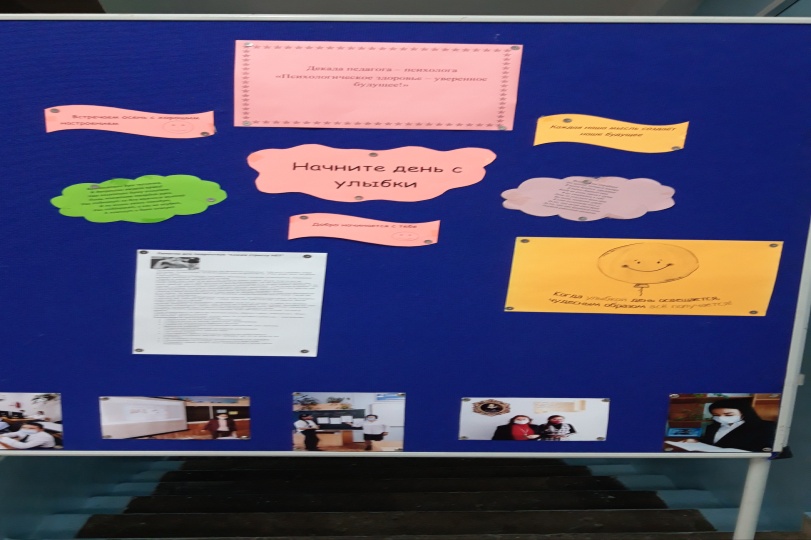       Во второй день декады 28 сентября  подготовлен видеоролик «Психологическое здоровье – уверенное будущее!».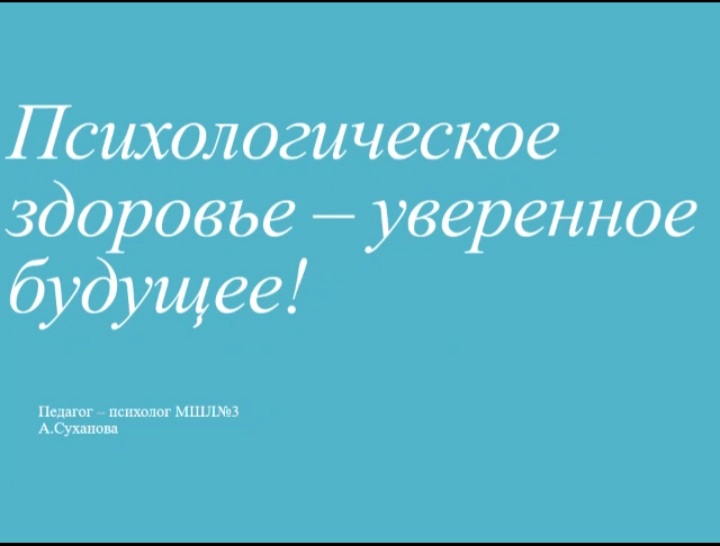 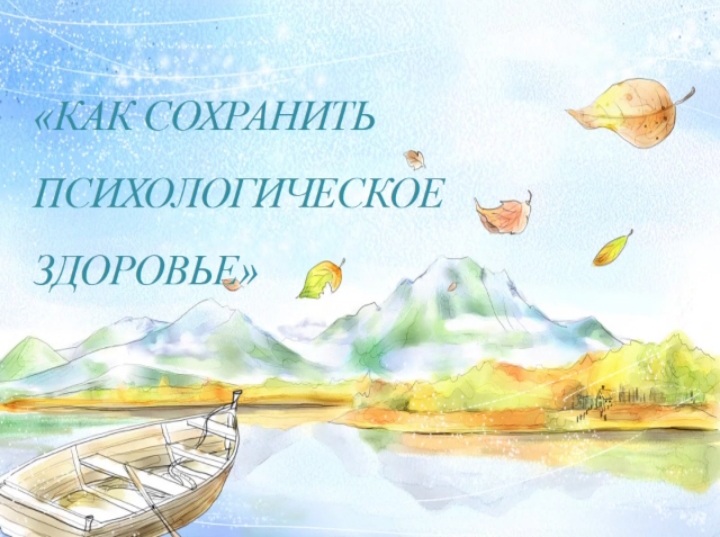 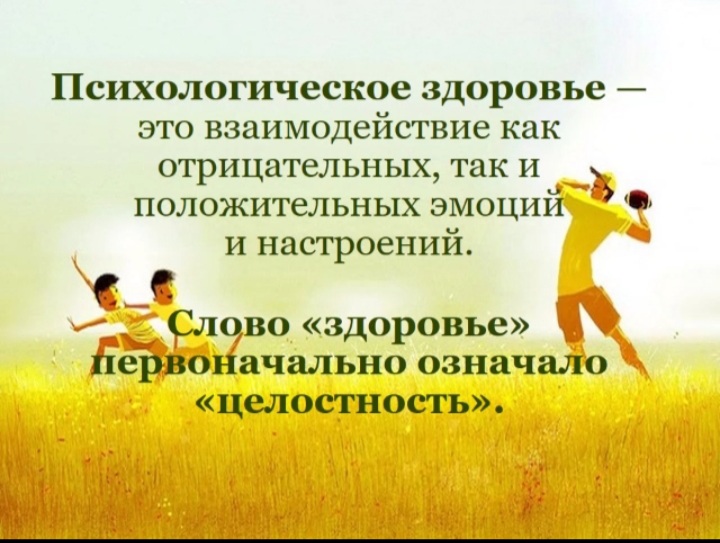 https://m.facebook.com/story.php?story_fbid=1063431711067314&id=100022014858617-- facebook школы. «Психологическое здоровье – уверенное будущее!»(видео на фейсбук. Скриншоты)  Рассылка: «Интересные факты об улыбке»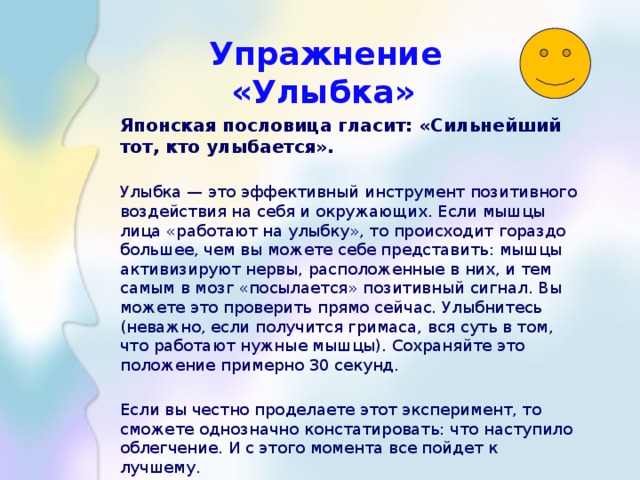 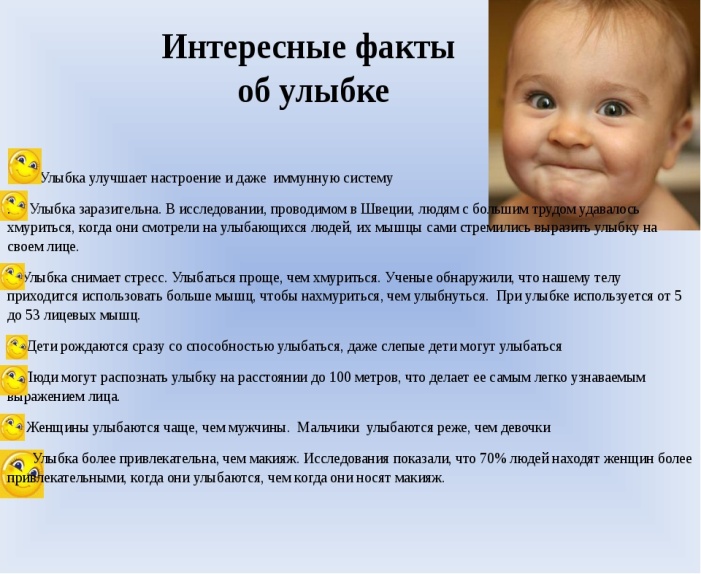 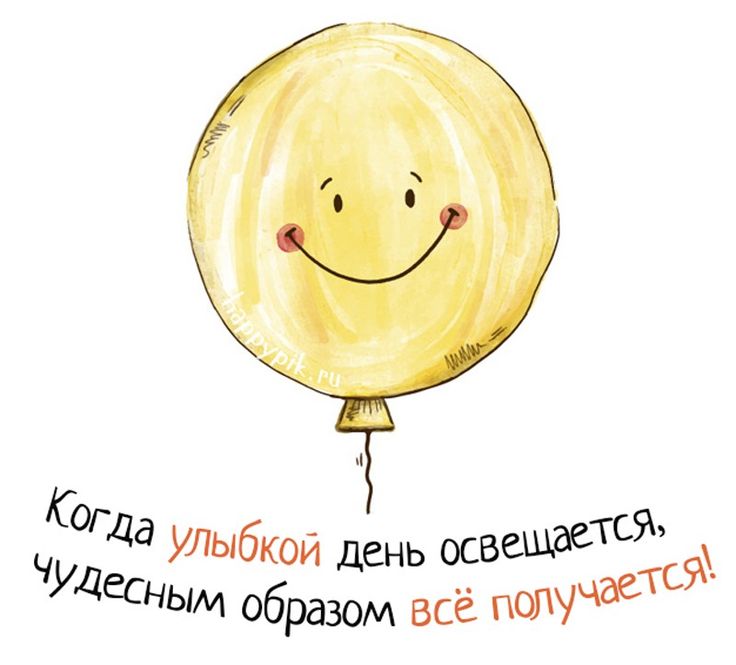 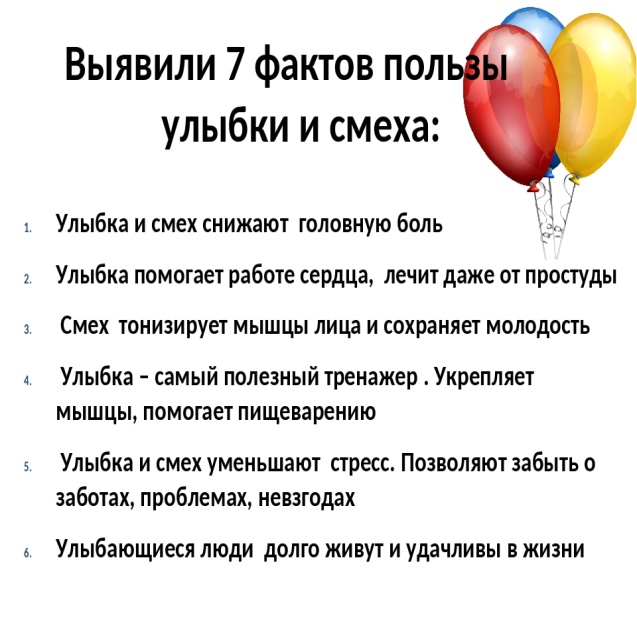 https://m.facebook.com/story.php?story_fbid=1063433601067125&id=100022014858617-  Интересные факты об улыбке. facebook школыВ третий день декады  29 сентябряhttps://www.instagram.com/p/CUZxKAMMOhM/?utm_medium=copy_link инстаграмТакже в этот день проведены занятия с элементами тренинга с учащимися первых классов на сплочение класса в период адаптации. Цель мероприятия: адаптация первоклассников к школе, формирование и сплочение коллектива, развитие творческих способностей у детей.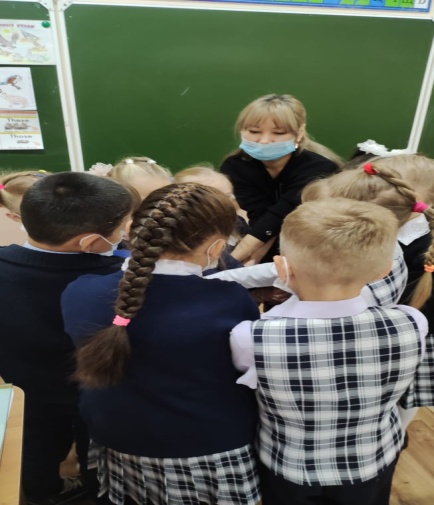 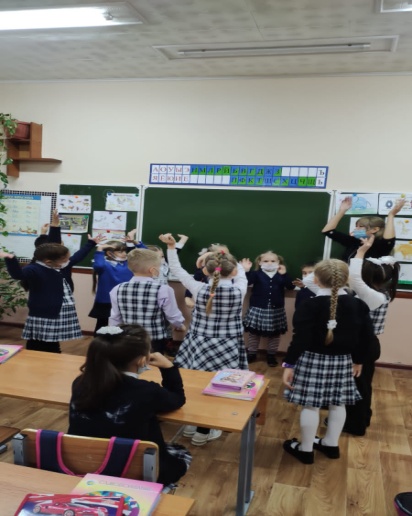 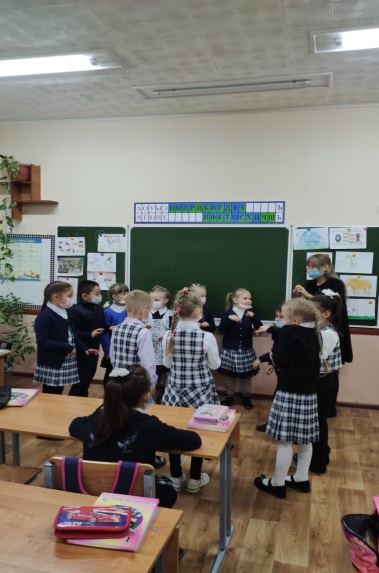 https://www.facebook.com/100022014858617/posts/1064155980994887/В четвертый день декады  30 сентября с учащимися в 4 «А» классе проведено занятие с элементами тренинга под названием «Один за всех и все за одного» на сплочение коллектива и групповое взаимодействие. Цель: создание благоприятного психологического климата, преодоление барьера в межличностных отношениях, развитие коммуникативных навыков.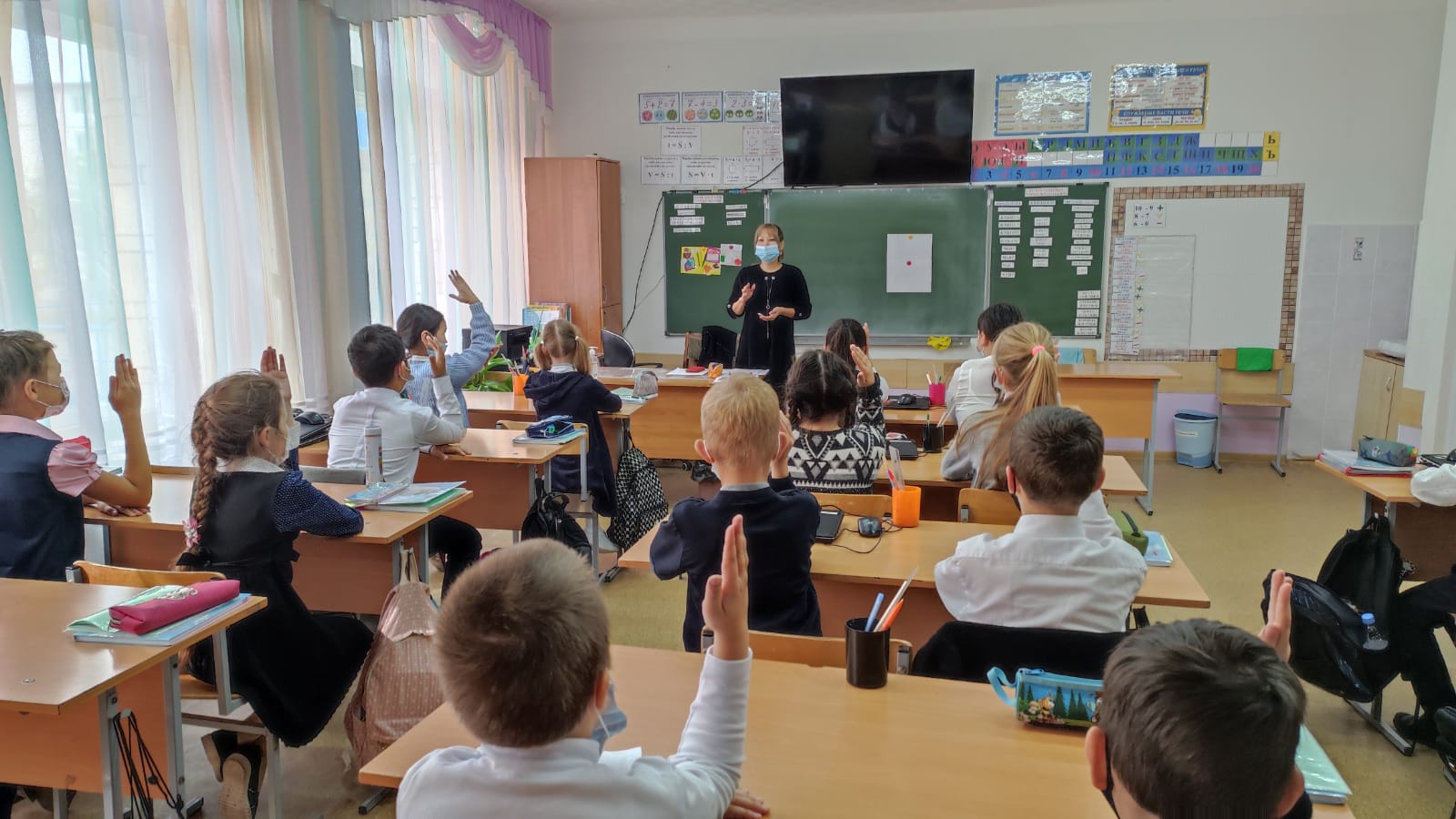 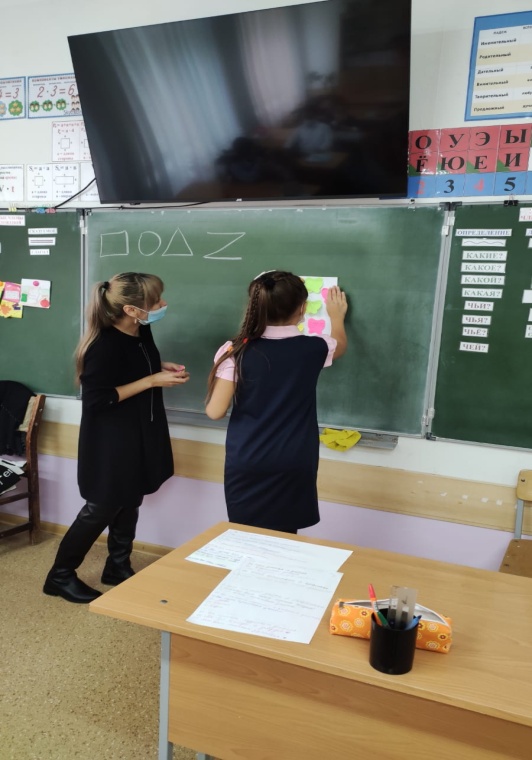 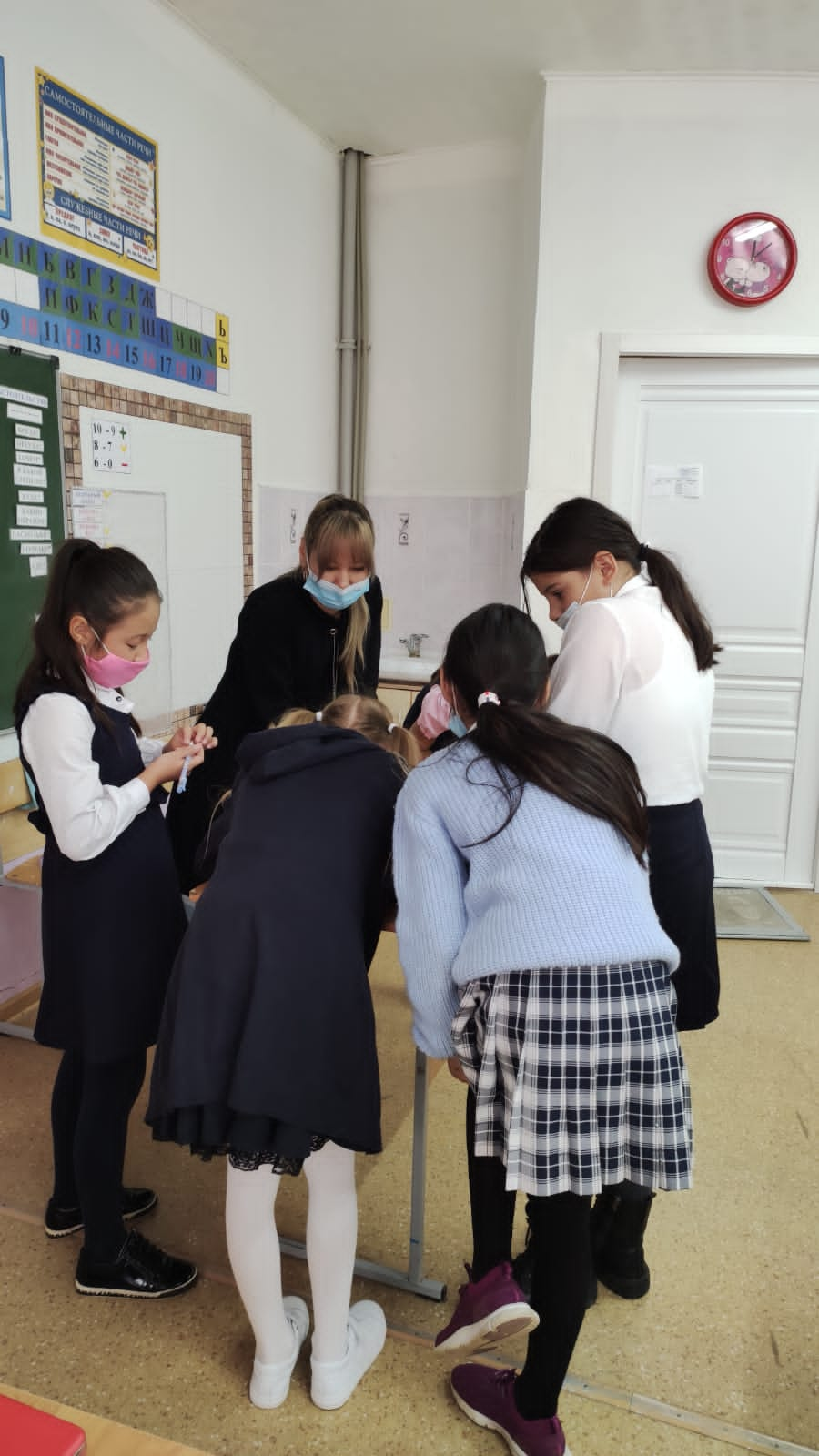 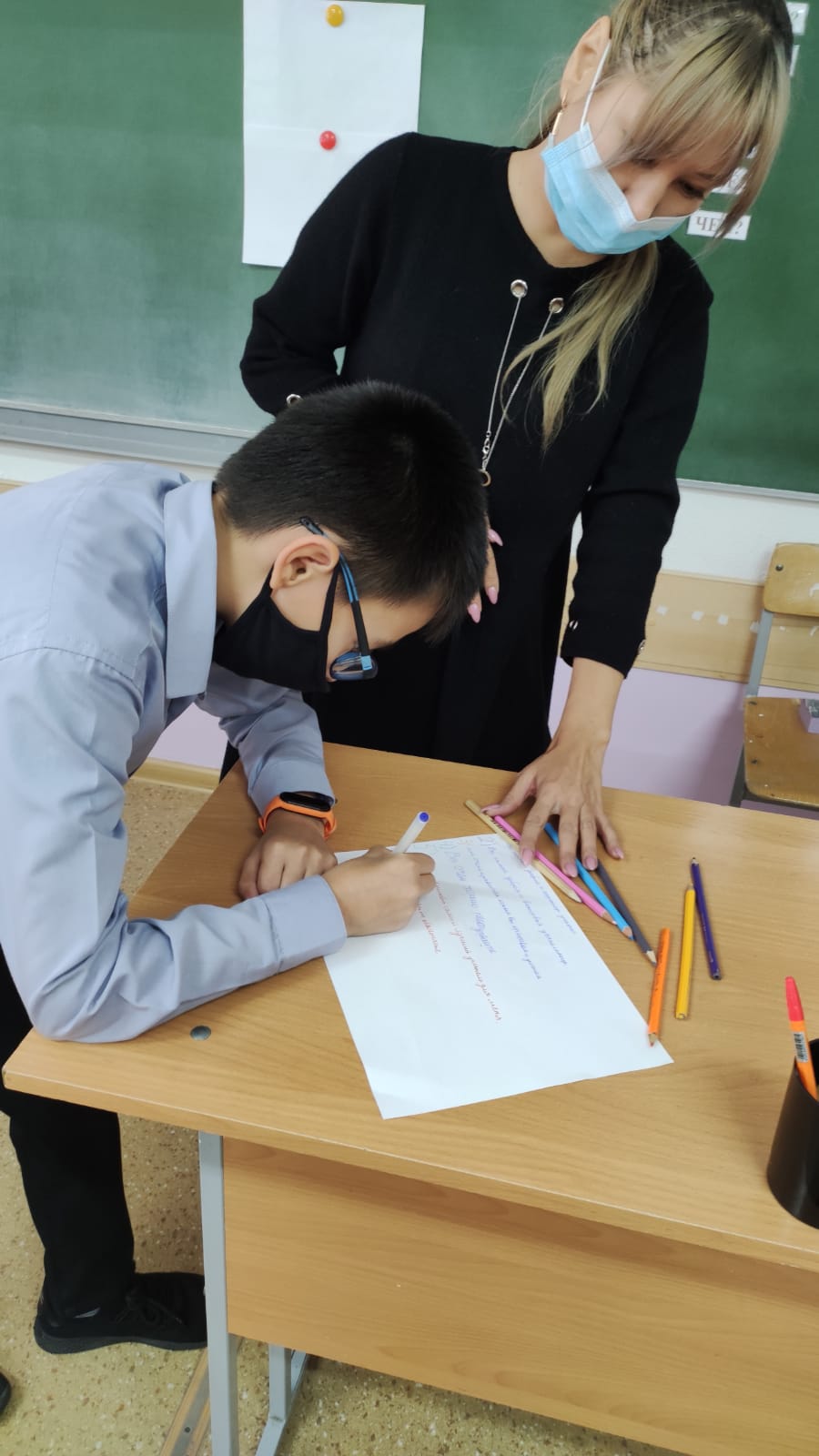 https://www.facebook.com/100022014858617/posts/1064830997594052/На пятый день декады 01 октября опубликована ознакомительная информация для учащихся на тему  «Рекомендации по сохранению физического здоровья».Цель: расширить представление учащихся о здоровье. Формировать у детей бережное отношение к своему здоровью. 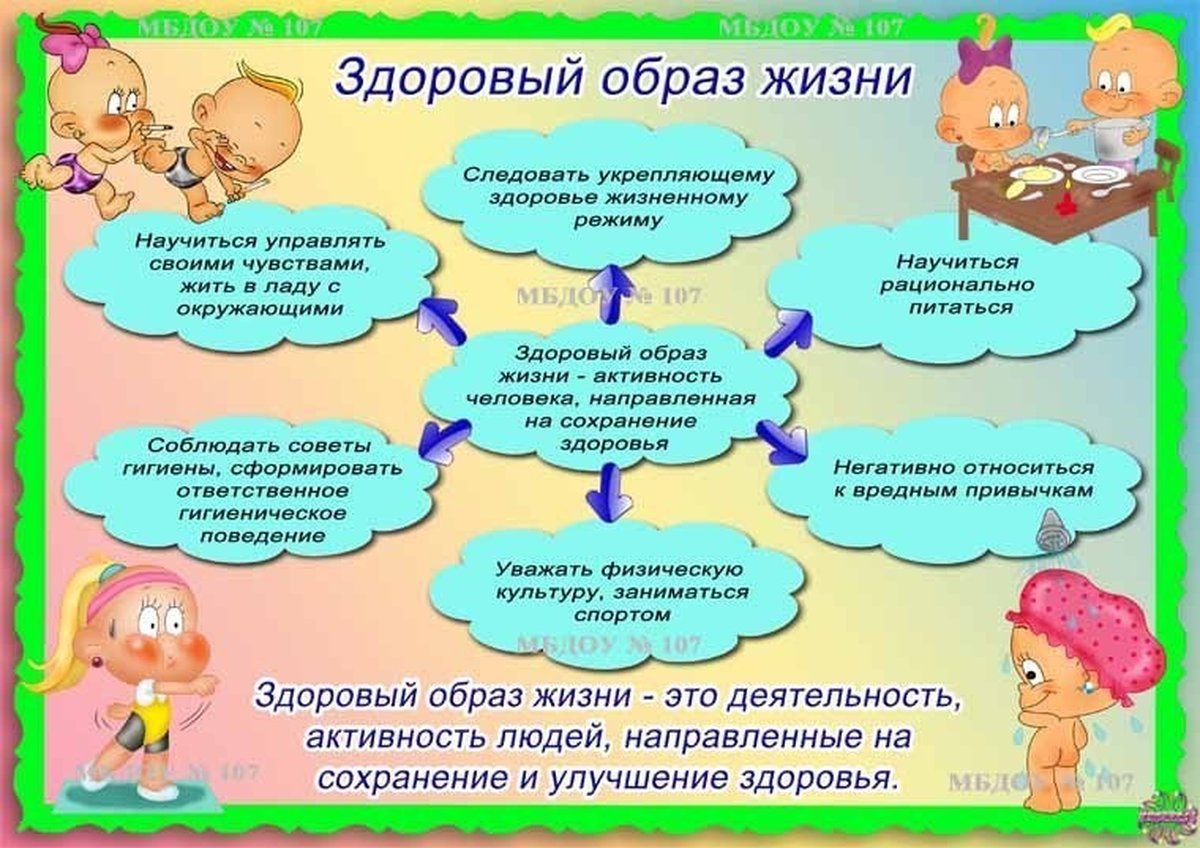               https://www.facebook.com/100022014858617/posts/1065467654197053/Шестой день декады 04 октября был посвящен фотоакции «Спасибо, что вы есть!», в котором приняли участие учащиеся и родители 2 «А», 2 «Б», 2 «В» класса.Родители и  учащиеся высылали свои фотографии в кругу семьи, которые вылились в замечательный  видеоролик.Цель данной акции: способствовать укреплению у детей чувства благодарности к родителям и развития к ним ценностного отношения.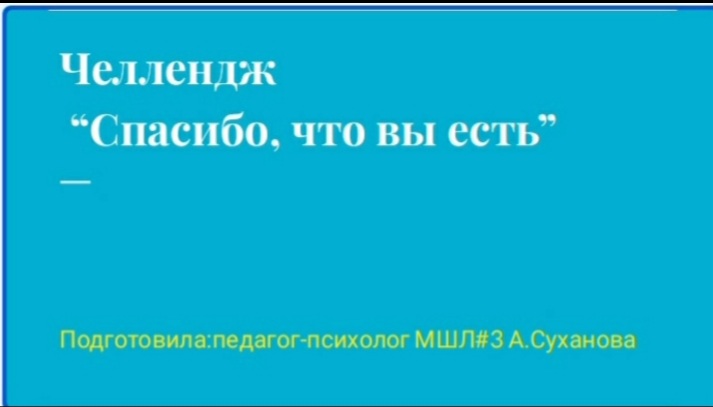 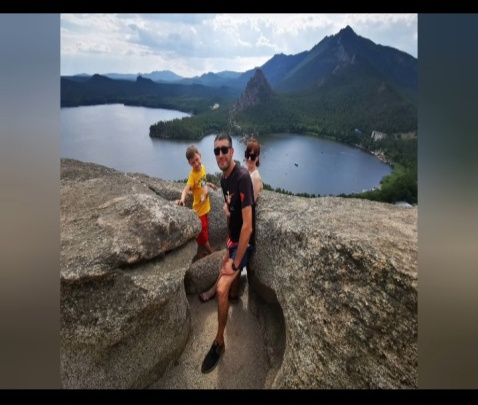 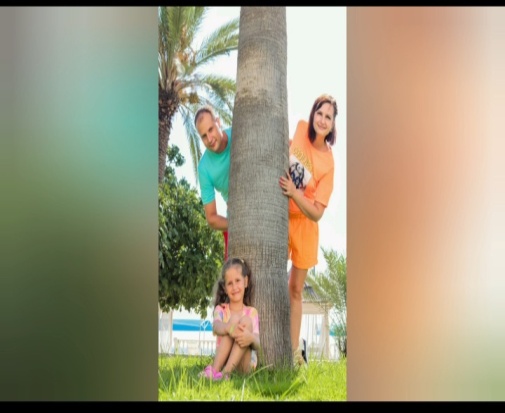 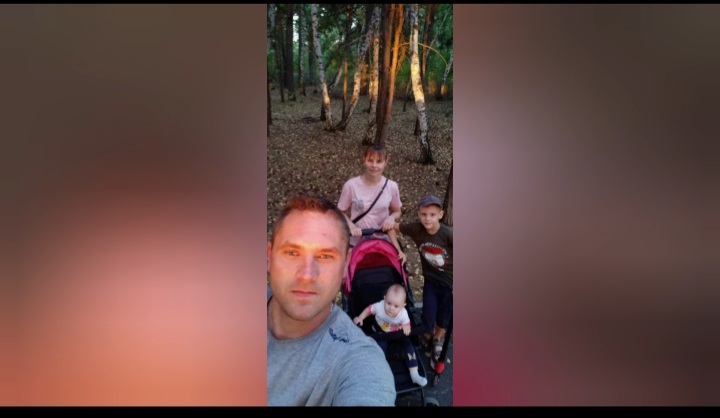        https://m.facebook.com/story.php?story_fbid=1067332460677239&id=100022014858617Также в этот день, во второй половине дня проведена акция «Письмо психологу» и занятие «Я - Пятиклассник» с учащимися пятых классов.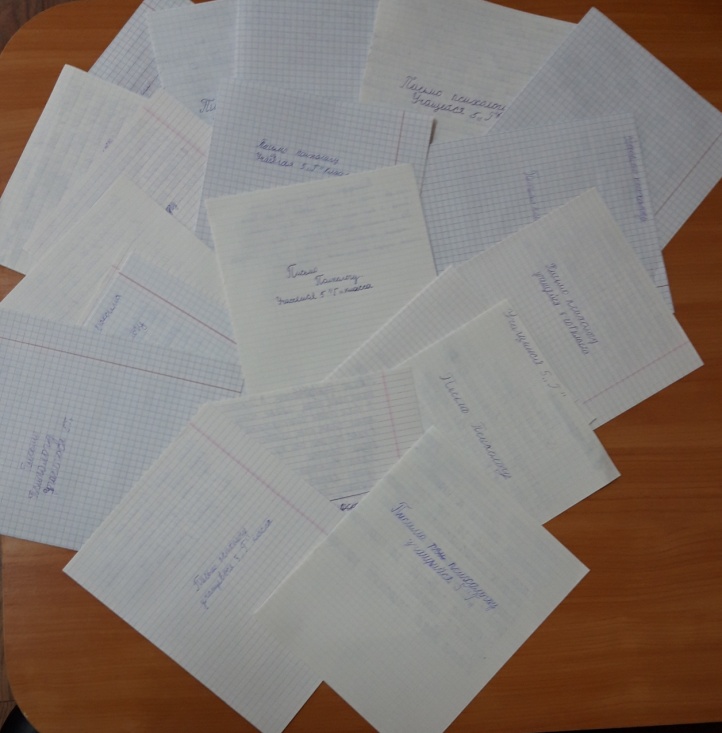 https://m.facebook.com/story.php?story_fbid=1067333007343851&id=100022014858617-  Седьмой день декады 05 октября с учащимися пятых классов были проведены тренинговые занятия «Я - Пятиклассник», и «Конфликты и пути их разрешения». Цели и задачи данного тренинга: сплотить коллектив; формировать представления о качестве необходимых в дружбе и создании доброжелательных отношений в группе.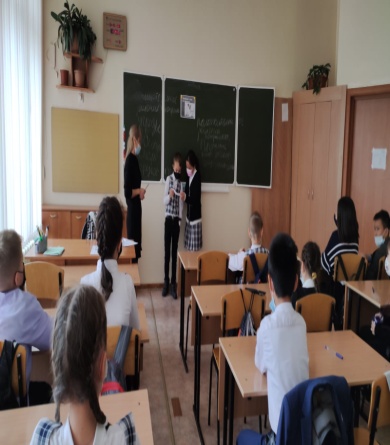 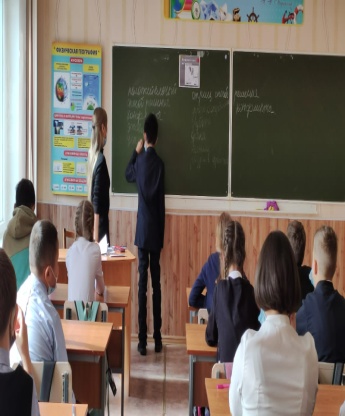 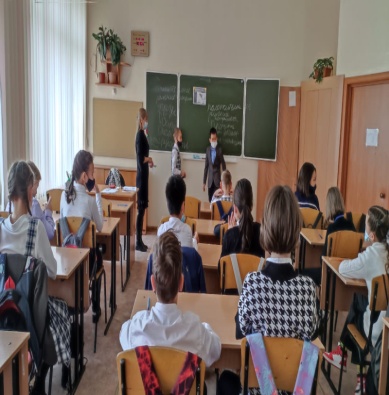 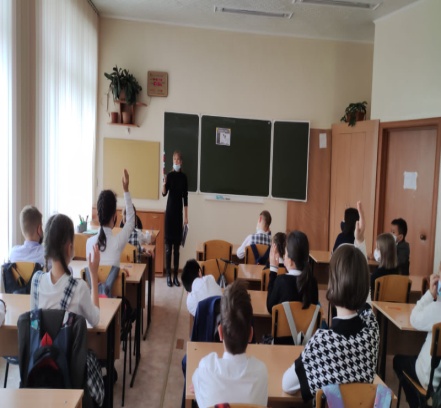 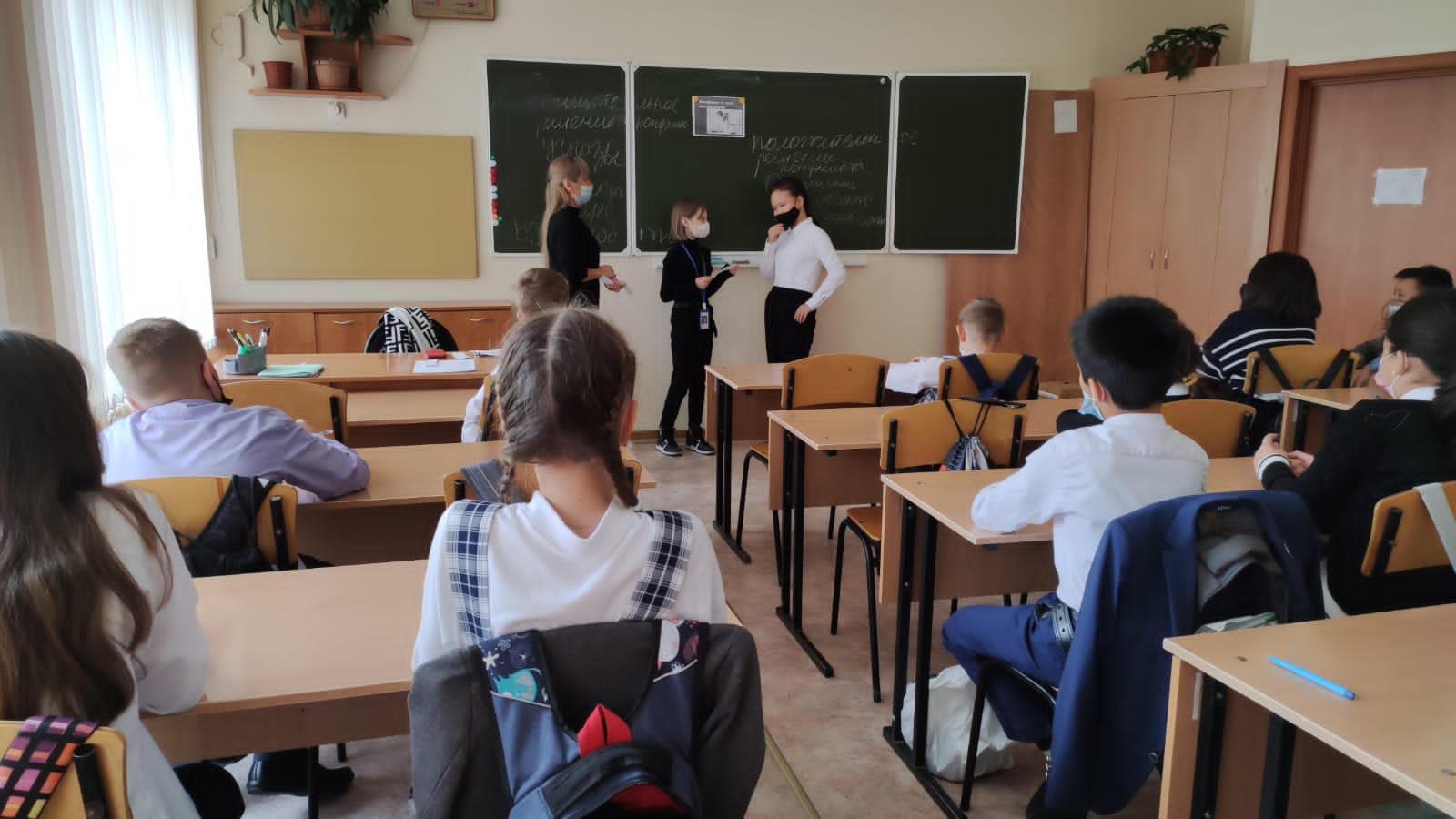 https://www.facebook.com/100022014858617/posts/1067811247296027/Восьмой день декады 06 октября подготовлены рекомендации психолога «Скажи стрессу НЕТ»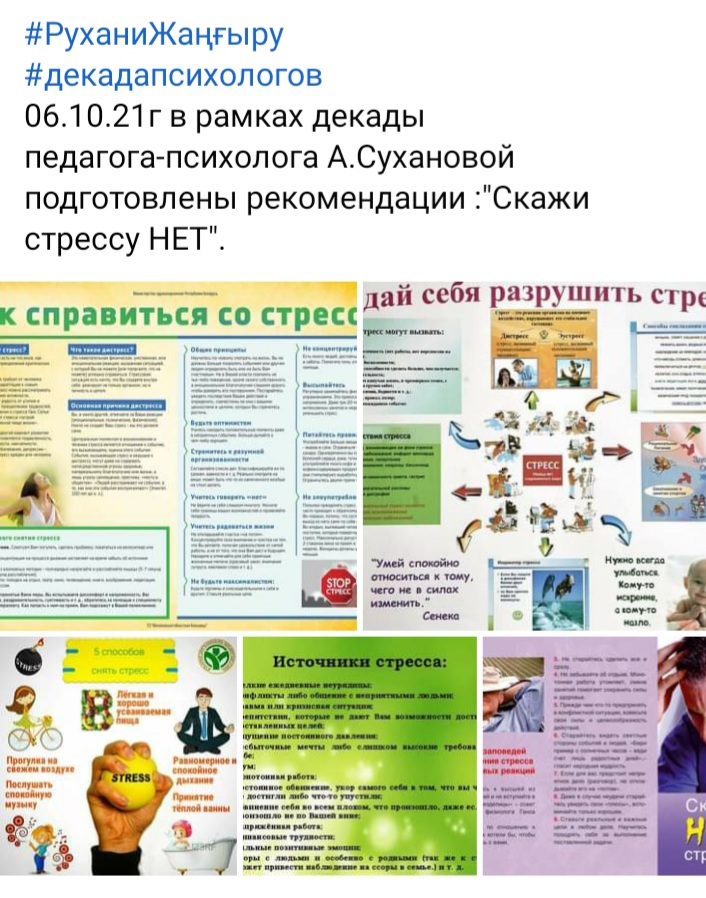   https://m.facebook.com/story.php?story_fbid=1068317643912054&id=100022014858617Девятый день декады 07 октября. На школьном сайте опубликована информация на тему «Толерантность».http://sc0003.stepnogorsk.aqmoedu.kz/content/tolerantnostyklyuch-k-blagopoluchiyu-obschestvaДесятый, завершающий  день декады 08 октября. Был посвящен Всемирному дню психического здоровья отмечаемого 10 октября. Подготовлен видеоролик «Что такое психическое здоровье детей и подростков».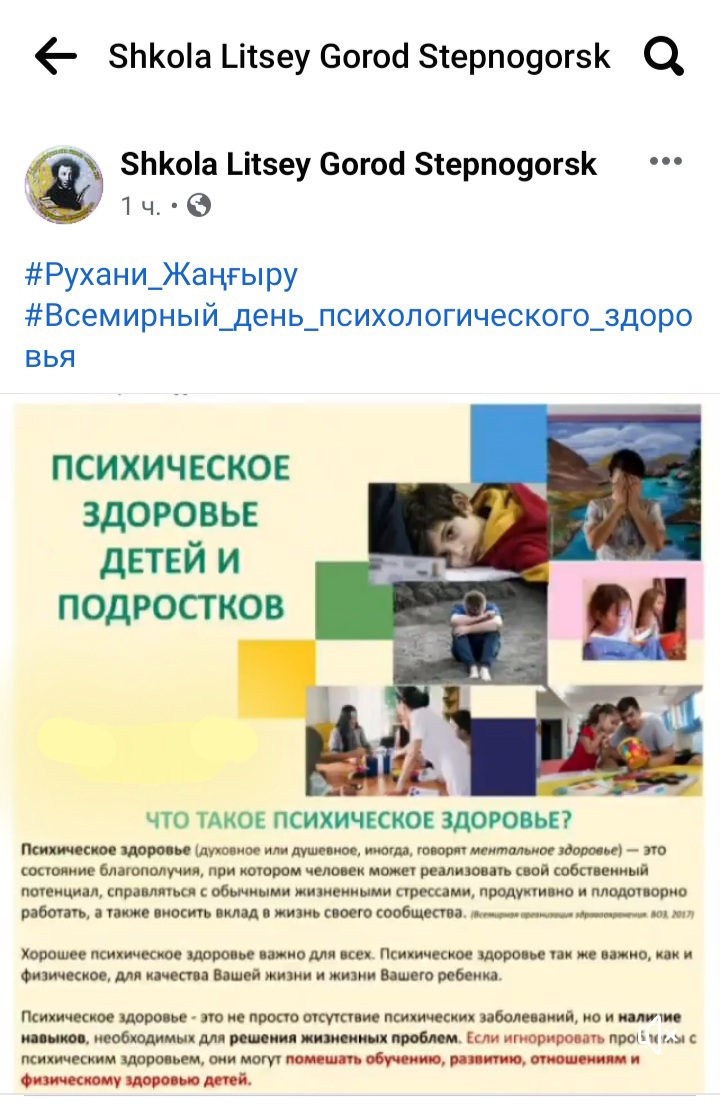 https://m.facebook.com/story.php?story_fbid=1069545100455975&id=100022014858617               Ко всемирного дня психического здоровья. Видеоролик.В декаде «Психологическое здоровье - уверенное будущее!» использованы разнообразные виды психологической работы в школе: диагностика, просвещение, коррекционно-развивающая и профилактическая работа.                                                             				  «Каждая мысль создает наше будущее»Подготовила  педагог – психолог МШЛ №3:    А.Суханова прошла выставка рисунков на тему «В стране Вообразилии» среди 2-х классов. Цель мероприятия: развитие творческого воображения и фантазии учащихся. 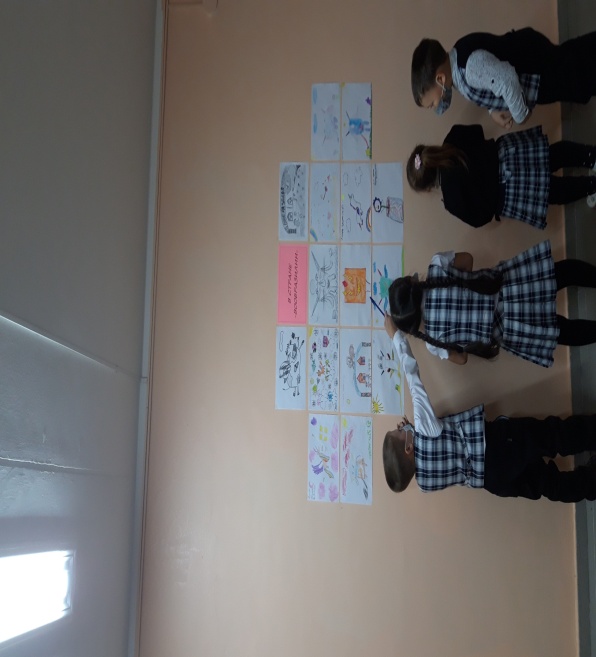 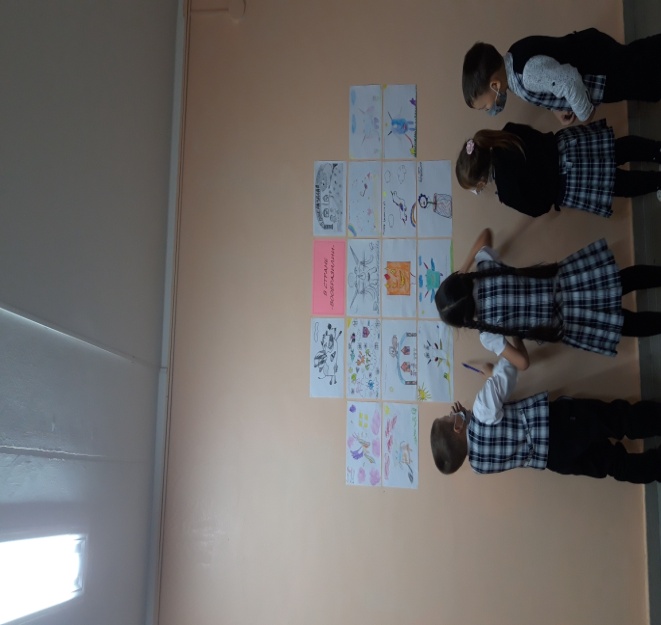 